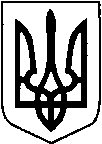 КИЇВСЬКА ОБЛАСТЬТЕТІЇВСЬКА МІСЬКА РАДАVІІІ СКЛИКАННЯ ДВАДЦЯТЬ П’ЯТА      СЕСІЯтретє пленарне засідання     Р І Ш Е Н Н Я
27 лютого  2024 року                                              №  1168 - 25  –VIIІПро укладання попередніх договорів орендина користування земельними ділянками по Тетіївській міській раді ( невитребувані паї)с. П'ятигори                     Розглянувши заяви підприємств, організацій, керуючись Земельним кодексом та Законом України „Про місцеве самоврядування в Україні”, Законом України „Про оренду землі ”, ст.288 Податкового кодексу України та в інтересах Тетіївської міської територіальної  громади Тетіївська міська  радаВИРІШИЛА : 1.Укласти попередні договора оренди з підприємствами та організаціями, що використовують землі комунальної власності Тетіївської міської ради за межами с. П'ятигори до реєстрації договорів згідно чинного законодавства:- з ТОВ «П'ятигори»   на земельну ділянку площею 2,0388 га, що розташована на території Тетіївської міської ради за межами с. П'ятигори,  для ведення товарного сільськогосподарського виробництва (невитребувані паї), ( номер ділянки по схемі № 801 7/9 ) за рахунок земель комунальної власності Тетіївської міської ради.       Встановити орендну плату в розмірі 12 % від нормативно  грошової оцінки земельної ділянки, що становить 12675 грн. 05 коп. за один  рік оренди. Нормативна грошова оцінка земельної ділянки становить 105625,38 грн        Термін дії договору з 01.01.2024 року по 31.12.2024 року. - з ТОВ «П'ятигори» на земельну ділянку площею 2,9908 га, що розташована на території Тетіївської міської ради за межами с. П'ятигори,  для ведення товарного сільськогосподарського виробництва (невитребувані паї), ( номер ділянки по схемі № 528 ) за рахунок земель комунальної власності Тетіївської міської ради.       Встановити орендну плату в розмірі 12 % від нормативно  грошової оцінки земельної ділянки, що становить 16296 грн. 49 коп. за один  рік оренди. Нормативна грошова оцінка земельної ділянки становить 135804,06 грн        Термін дії договору з 01.01.2024 року по 31.12.2024 року. - з ТОВ «П'ятигори» на земельну ділянку площею 3,2362 га, що розташована на території Тетіївської міської ради за межами с. П'ятигори,  для ведення товарного сільськогосподарського виробництва (невитребувані паї), кадастровий номер 3224685300:05:011:0026, ( номер ділянки по схемі № 589) за рахунок земель комунальної власності Тетіївської міської ради.     Встановити орендну плату в розмірі 12 % від нормативно  грошової оцінки земельної ділянки, що становить 14349 грн. 03 коп. за один  рік оренди. Нормативна грошова оцінка земельної ділянки становить 119575,27 грн        Термін дії договору з 01.01.2024 року по 31.12.2024 року. - з ТОВ «П'ятигори» на земельну ділянку площею 0,5826 га, що розташована на території Тетіївської міської ради за межами с. П'ятигори,  для ведення товарного сільськогосподарського виробництва (невитребувані паї), кадастровий номер 3224685300:06:001:0011, ( номер ділянки по схемі № 801.2/9) за рахунок земель комунальної власності Тетіївської міської ради. Встановити орендну плату в розмірі 12 % від нормативно  грошової оцінки земельної ділянки, що становить 3190 грн. 91 коп. за один  рік оренди. Нормативна грошова оцінка земельної ділянки становить 26590,93 грн   Термін дії договору з 01.01.2024 року по 31.12.2024 року. - з ТОВ «П'ятигори» на земельну ділянку площею 0,8738 га, що розташована на території Тетіївської міської ради за межами с. П'ятигори,  для ведення товарного сільськогосподарського виробництва (невитребувані паї), кадастровий номер 3224685300:06:002:0017, ( номер ділянки по схемі № 790.1/3) за рахунок земель комунальної власності Тетіївської міської ради.  Встановити орендну плату в розмірі 12 % від нормативно  грошової оцінки земельної ділянки, що становить 4785грн. 82 коп. за один  рік оренди. Нормативна грошова оцінка земельної ділянки становить 39881,82 грн   Термін дії договору з 01.01.2024 року по 31.12.2024 року. -з ТОВ «П'ятигори» на земельну ділянку площею 2,8259 га, що розташована на території Тетіївської міської ради за межами с. П'ятигори,  для ведення товарного сільськогосподарського виробництва (невитребувані паї), кадастровий номер 3224685300:06:004:0026, ( номер ділянки по схемі № 694) за рахунок земель комунальної власності Тетіївської міської ради.  Встановити орендну плату в розмірі 12 % від нормативно  грошової оцінки земельної ділянки, що становить 15452 грн. 02 коп. за один  рік оренди. Нормативна грошова оцінка земельної ділянки становить 128766,88 грн   Термін дії договору з 01.01.2024 року по 31.12.2024 року. - з ТОВ «П'ятигори» на земельну ділянку площею 0,5242 га, що розташована на території Тетіївської міської ради за межами с. П'ятигори,  для ведення товарного сільськогосподарського виробництва (невитребувані паї),  ( номер ділянки по схемі № 800.1/5) за рахунок земель комунальної власності Тетіївської міської ради.      Встановити орендну плату в розмірі 12 % від нормативно  грошової оцінки земельної ділянки, що становить 3259 грн. 30 коп. за один  рік оренди. Нормативна грошова оцінка земельної ділянки становить 27160,81 грн          Термін дії договору з 01.01.2024 року по 31.12.2024 року. - з ТОВ «П'ятигори» на земельну ділянку площею 3,2363 га, що розташована на території Тетіївської міської ради за межами с. П'ятигори,  для ведення товарного сільськогосподарського виробництва (невитребувані паї),  ( номер ділянки по схемі № 590) за рахунок земель комунальної власності Тетіївської міської ради. Кадастровий номер 3224685300:05:011:0027      Встановити орендну плату в розмірі 12 % від нормативно  грошової оцінки земельної ділянки, що становить 14349 грн. 03 коп. за один  рік оренди. Нормативна грошова оцінка земельної ділянки становить 119575,27 грн          Термін дії договору з 01.01.2024 року по 31.12.2024 року.        2.Розмір відшкодування визначений у відповідності до грошової оцінки земель населених пунктів  територіальної громади та затверджених відсотків для встановлення орендної плати .       3.Розрахунок по сплаті орендної плати за землі невитребуваних часток (паїв) проводити відповідно до середньої нормативної грошової оцінки земельних часток (паїв) згідно технічних документацій по розпаюванню колишніх КСП на відповідних територіях.       4.Попередити орендарів невитребуваних паїв, що при виникненні заборгованості по орендній платі договора оренди укладатись не будуть.        5.Покласти контроль по сплаті орендної плати на фінансове управління Тетіївської міської ради.       6.Контроль за виконанням даного рішення покласти на постійну депутатську комісію з питань регулювання земельних відносин, архітектури, будівництва та охорони навколишнього середовища (голова комісії - Крамар О.А.) та на першого заступника міського голови Кизимишина В.Й.          Міський голова                                                     Богдан БАЛАГУРА